Строганная доска - лиственница ►*Также возможны нестандартные варианты сечений и длин, по согласованию.Строганные изделия      Строганный брус - лиственница, хвоя ►*Также возможны нестандартные варианты сечений и длин, по согласованию. 
*Также возможны нестандартные варианты сечений и длин, по согласованию.Профилированный брус - лиственница, хвоя ►Рейка, брусок - лиственница ►*Также возможны нестандартные варианты сечений и длин, по согласованию.Вагонка - лиственница, сосна ►Доска пола - лиственница, сосна ►Террасная доска - лиственница ►Палубная доска - лиственница ►Имитация бруса - лиственница ►Погонажные изделия     Фасадная доска - лиственница ►Американка - лиственница ►Блок хаус - лиственница ►Плинтуса, уголки - лиственница ►Четверть - лиственница ►Шкант и заглушки - лиственница ►Доска обрезная - лиственница ►*Также возможны нестандартные варианты сечений и длин, по согласованию. - Доска обрезная - дуб ►АВ - примерное распределение 50% сорт 0-1, 50% сорт 1 

*Также возможны нестандартные варианты сечений и длин, по согласованию. - Доска обрезная - ясень ►АВ - примерное распределение 50% сорт 0-1, 50% сорт 1 

*Также возможны нестандартные варианты сечений и длин, по согласованию. - Доска обрезная - кедр ►*Также возможны нестандартные варианты сечений и длин, по согласованию. - Доска обрезная - липа ►*Также возможны нестандартные варианты сечений и длин, по согласованию. Брус обрезной - лиственница, хвоя ►*Также возможны нестандартные варианты сечений и длин, по согласованию.
**. 
*Также возможны нестандартные варианты сечений и длин, по согласованию.Брусок обрезной - лиственница ►*Также возможны нестандартные варианты сечений и длин, по согласованию. 
*Также возможны нестандартные варианты сечений и длин, по согласованию.Доска обрезнаяЛафет - лиственница ►*Также возможны нестандартные варианты сечений и длин, по согласованию.Доска необрезная - лиственница ►*Также возможны нестандартные варианты сечений и длин, по согласованию. 
*Также возможны нестандартные варианты сечений и длин, по согласованию. 
- Доска необрезная - дуб ►АВ - примерное распределение 50% сорт 0-1, 50% сорт 1 - Доска необрезная - ясень ►АВ - примерное распределение 50% сорт 0-1, 50% сорт 1 - Доска необрезная - кедр ►*Также возможны нестандартные варианты сечений и длин, по согласованию. - Доска необрезная - липа ►*Также возможны нестандартные варианты сечений и длин, по согласованию. Обрешетка - лиственница ►Черновой пол - лиственница ►Лаги - лиственница ►Клееные щиты - лиственница, хвоя ►*Также возможны нестандартные варианты сечений и длин, по согласованию. 
*Также возможны нестандартные варианты сечений и длин, по согласованию.Фальшбалка - лиственница, сосна ►*Также возможны нестандартные варианты сечений и длин, по согласованию. 
**Можно изготовить как с ребрами жесткости так и без них. 
***Размеры указаны наружные(внешние), толщина стенок 20 мм 
*Также возможны нестандартные варианты сечений и длин, по согласованию. 
**Можно изготовить как с ребрами жесткости так и без них. 
***Размеры указаны наружные(внешние), толщина стенок 20 ммКлееный брус - лиственница, хвоя ►*Также возможны нестандартные варианты сечений и длин, по согласованию. 
*Также возможны нестандартные варианты сечений и длин, по согласованию.Клееные изделия        Оконный брус - лиственница ►*Также возможны нестандартные варианты сечений и длин, по согласованию.- Оконный брус - дуб ►Брус оконный трехслойный, сорт АЕ, наружные ламели цельные, внутренняя сращенная, клеей D4. Длина по Вашей спецификации с шагом 100 мм*Также возможно изготовление других варианты сечений и длин, по согласованию. Брус для стоечно-ригельной системы, многослойный, сорт АЕ, наружные ламели цельные, внутренние сращенные. Длина по Вашей спецификацииКлей D4 Срощенные детали производятся на линии бесконечного сращивания (полезная длина сращивания до 9000 мм)Окосячка, обсада - лиственница ►Элементы лестниц - лиственница, хвоя ►*Также возможны нестандартные варианты сечений и длин, по согласованию. 
*Также возможны нестандартные варианты сечений и длин, по согласованию.Профилированный брус - лиственница, хвоя ►Пиловочник (бревно в коре) - лиственница, сосна, кедр ►*Стандартная длина бревна 6 метров. По договоренности возможна поставка бревен до 12 метров. 
**Цены указаны из расчета поставки вагоном. 
*Стандартная длина бревна 6 метров. По договоренности возможна поставка бревен до 12 метров. 
**Цены указаны из расчета поставки машинами.Бревно                   Оцилиндрованное бревно - лиственница, сосна, кедр ►*Цены указаны из расчета поставки машиной. 
Строганное бревно - лиственница, сосна, кедр ►*Стандартная длина бревна 6 метров. По договоренности возможна поставка бревен до 12 метров.Деревянная черепица   Гонт лиственница 400 - лиственница ►Гонт лиственница 600 - лиственница ►Покраска материала ►Масло PNZ ►Масло с воском Glimtrex ►ЛиственницаЛиственницаЛиственницаЛиственницаЛиственницаЛиственницаЛиственницаНаименованиеТолщинаШиринаЦена за м2Цена за м2Цена за м2Цена за м2НаименованиеТолщинаШиринаСАВПримаЭкстраДоска строганная
лиственница
сухая (12% +/- 3%)2090/115/1405809501 3001 600Доска строганная
лиственница
сухая (12% +/- 3%)20165/1906501 2001 5001 900Доска строганная
лиственница
сухая (12% +/- 3%)2790/115/1407801 2501 6002 000Доска строганная
лиственница
сухая (12% +/- 3%)27165/1908801 6002 0002 600Доска строганная
лиственница
сухая (12% +/- 3%)3590/115/1409801 6002 2002 700Доска строганная
лиственница
сухая (12% +/- 3%)35165/1901 0802 0002 6003 300Доска строганная
лиственница
сухая (12% +/- 3%)4590/115/1401 2802 0002 8003 500Доска строганная
лиственница
сухая (12% +/- 3%)45165/1901 3802 5003 4004 300ЛиственницаЛиственницаЛиственницаЛиственницаЛиственницаЛиственницаЛиственницаВидСечениеСечениеДлинаЦена за м3ВидТолщинаШиринаДлинаЦена за м3Брус строганный 
лиственница (естественной влажности)70906,032 000Брус строганный 
лиственница (естественной влажности)701406,032 000Брус строганный 
лиственница (естественной влажности)901906,032 000Брус строганный 
лиственница (естественной влажности)90906,030 000Брус строганный 
лиственница (естественной влажности)901406,030 000Брус строганный 
лиственница (естественной влажности)901906,030 000Брус строганный 
лиственница (естественной влажности)1401406,030 000Брус строганный 
лиственница (естественной влажности)1401406,032 000Брус строганный 
лиственница (естественной влажности)1901906,032 000Брус строганный 
лиственница (естественной влажности)2402406,0ДоговорнаяХвоя (сосна, ель)Хвоя (сосна, ель)Хвоя (сосна, ель)Хвоя (сосна, ель)Хвоя (сосна, ель)Хвоя (сосна, ель)Хвоя (сосна, ель)ВидСечениеСечениеДлинаЦена за м3ВидТолщинаШиринаДлинаЦена за м3Брус строганный 
хвоя (естественной влажности)70906,015 000Брус строганный 
хвоя (естественной влажности)701406,015 000Брус строганный 
хвоя (естественной влажности)801706,015 000Брус строганный 
хвоя (естественной влажности)90906,015 000Брус строганный 
хвоя (естественной влажности)901406,015 000Брус строганный 
хвоя (естественной влажности)901906,015 000Брус строганный 
хвоя (естественной влажности)1401406,015 000Брус строганный 
хвоя (естественной влажности)1701706,015 000Брус строганный 
хвоя (естественной влажности)1901906,015 000Брус строганный 
хвоя (естественной влажности)2402406,0ДоговорнаяИзделиеСечениеСечениеДлинаЦена за м.куб.ИзделиеТолщинаШиринаДлинаЦена за м.куб.ЛиственницаЛиственницаЛиственницаЛиственницаЛиственницаПрофилированный массивный брус1351402,0 - 6,035 000Профилированный массивный брус1851902,0 - 6,035 000Хвоя (сосна, ель)Хвоя (сосна, ель)Хвоя (сосна, ель)Хвоя (сосна, ель)Хвоя (сосна, ель)Профилированный массивный брус1351402,0 - 6,020 000Профилированный массивный брус1851902,0 - 6,020 000ЛиственницаЛиственницаЛиственницаЛиственницаЛиственницаЛиственницаЛиственницаНаименованиеТолщинаШиринаСорт и цена за м.пог.Сорт и цена за м.пог.Сорт и цена за м.пог.НаименованиеТолщинаШиринаСАВЭкстраБрусок строганный
лиственница
сухой (12% +/- 3%)2020457090Брусок строганный
лиственница
сухой (12% +/- 3%)20355080110Брусок строганный
лиственница
сухой (12% +/- 3%)20456095140Брусок строганный
лиственница
сухой (12% +/- 3%)206870100160Брусок строганный
лиственница
сухой (12% +/- 3%)27356090130Брусок строганный
лиственница
сухой (12% +/- 3%)274565100150Брусок строганный
лиственница
сухой (12% +/- 3%)276885120200Брусок строганный
лиственница
сухой (12% +/- 3%)35356590150Брусок строганный
лиственница
сухой (12% +/- 3%)354575110180Брусок строганный
лиственница
сухой (12% +/- 3%)356895160240Брусок строганный
лиственница
сухой (12% +/- 3%)454585130200Брусок строганный
лиственница
сухой (12% +/- 3%)4568115180300ВидСечениеДлинаЛиственницаЛиственницаЛиственницаЛиственницаВидСечениеДлинаCорт и цена за м.кв.Cорт и цена за м.кв.Cорт и цена за м.кв.Cорт и цена за м.кв.ВидСечениеДлинаСABПримаЭкстра 
«Штиль»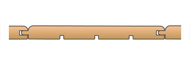 14х80 
14х90 
14х1102,0 - 6,04006509501 100 
«Штиль»14х138 
14х1382,0 - 6,04007001 0501 300 
Евровагонка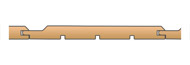 20х85 
20х110 
20х1352,0 - 6,05809501 3001 600 
Евровагонка20х160 
20х1852,0 - 6,06501 200 1 5001 900 

«Софт-Лайн»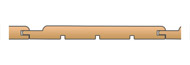 20х85 
20х110 
20х1352,0 - 6,0580950 1 3001 600 

«Софт-Лайн»20х160 
20х1852,0 - 6,06501 200 1 5001 900 
«Классик»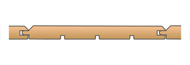 20х85 
20х110 
20х1352,0 - 6,0580950 1 3001 600 
«Классик»20х160 
20х1852,0 - 6,06501 200 1 5001 900ВидСечениеДлинаЛиственницаЛиственницаЛиственницаЛиственницаВидСечениеДлинаCорт и цена за м.кв.Cорт и цена за м.кв.Cорт и цена за м.кв.Cорт и цена за м.кв.ВидСечениеДлинаСABПримаЭкстра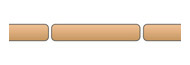 20х90 
20х115 
20х1402,0 - 6,05809501 3001 60020х165 
20х1902,0 - 6,06501 2001 5001 900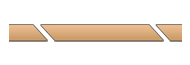 20х90 
20х115 
20х1402,0 - 6,05809501 3001 60020х165 
20х1902,0 - 6,06501 2001 5001 900ВидСечениеСечениеДлинаЛиственницаЛиственницаЛиственницаЛиственницаВидСечениеСечениеДлинаСорт и цена за м.кв.Сорт и цена за м.кв.Сорт и цена за м.кв.Сорт и цена за м.кв.ВидТолщинаШиринаДлинаCABПримаЭкстра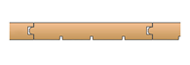 2085 
110 
135 2,0 - 6,05809501 3001 60020160 
1852,0 - 6,06501 2001 5001 900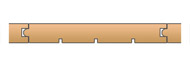 2785 
110 
135 2,0 - 6,07801 2501 6002 00027160 
1852,0 - 6,08801 6002 0002 600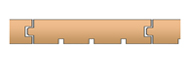 3585 
110 
135 2,0 - 6,09801 6002 2002 70035160 
1852,0 - 6,01 0802 0002 6003 300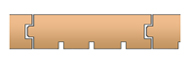 4585 
110 
135 2,0 - 6,01 2802 0502 8003 50045160 
1852,0 - 6,01 3802 5003 4004 300ВидСечениеСечениеДлинаСосна ангарскаяСосна ангарскаяСосна ангарскаяСосна ангарскаяВидСечениеСечениеДлинаСорт и цена за м.кв.Сорт и цена за м.кв.Сорт и цена за м.кв.Сорт и цена за м.кв.ВидТолщинаШиринаДлинаСABПримаЭкстра2085 
110 
135 2,0 - 6,04505501 10020160 
1852,0 - 6,04506001 1502785 
110 
135 2,0 - 6,05507501 45027160 
1852,0 - 6,05508001 5003585 
110 
135 2,0 - 6,07009501 90035160 
1852,0 - 6,07001 0001 9504585 
110 
135 2,0 - 6,01 0001 3002 40045160 
1852,0 - 6,01 0001 4002 500ВидСечениеСечениеДлинаЛиственницаЛиственницаЛиственницаЛиственницаВидСечениеСечениеДлинаСорт и цена за м²Сорт и цена за м²Сорт и цена за м²Сорт и цена за м²ВидТолщинаШиринаДлинаСABПримаЭкстра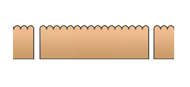 2090 
115 
140 2,0 - 6,05809501 3001 60020165 
1902,0 - 6,06501 2001 5001 9002790 
115 
140 2,0 - 6,07801 2501 6002 00027165 
1902,0 - 6,08801 6002 0002 6003590 
115 
140 2,0 - 6,09801 6002 2002 70035165 
1902,0 - 6,01 0802 0002 6003 3004590 
115 
140 2,0 - 6,01 2802 0002 8003 50045165 
1902,0 - 6,01 3802 5003 4004 300ВидСечениеСечениеДлинаЛиственницаЛиственницаЛиственницаЛиственницаВидСечениеСечениеДлинаСорт и цена за м²Сорт и цена за м²Сорт и цена за м²Сорт и цена за м²ВидТолщинаШиринаДлинаСABПримаЭкстра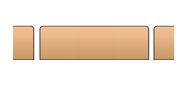 2090 
115 
140 2,0 - 6,05809501 3001 60020165 
1902,0 - 6,06501 2001 5001 9002790 
115 
140 2,0 - 6,07801 2501 6002 00027165 
1902,0 - 6,08801 6002 0002 6003590 
115 
140 2,0 - 6,09801 6002 2002 70035165 
1902,0 - 6,01 0802 0002 6003 3004590 
115 
140 2,0 - 6,01 2802 0002 8003 50045165 
1902,0 - 6,01 3802 5003 4004 300ВидСечениеДлинаЛиственницаЛиственницаЛиственницаЛиственницаВидСечениеДлинаCорт и цена за м.кв.Cорт и цена за м.кв.Cорт и цена за м.кв.Cорт и цена за м.кв.ВидСечениеДлинаСABПримаЭкстра
Имитация бруса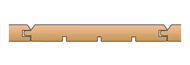 20х85
20х110
20х1352,0 - 6,05809501 3001 600
Имитация бруса20х160
20х1852,0 - 6,06501 2001 5001 900ВидСечениеДлинаЛиственницаЛиственницаЛиственницаЛиственницаВидСечениеДлинаCорт и цена за м.кв.Cорт и цена за м.кв.Cорт и цена за м.кв.Cорт и цена за м.кв.ВидСечениеДлинаСABПримаЭкстра 
Фасадная доска прямая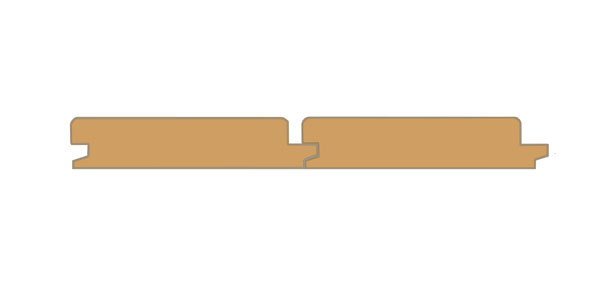 27х140 2,0-6,0 800 1400 2000 2400  
Фасадная доска скошеная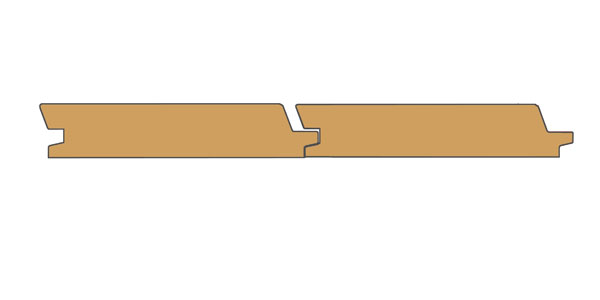 27х140 2,0-6,0 800 1400 2000 2400  
Ангаро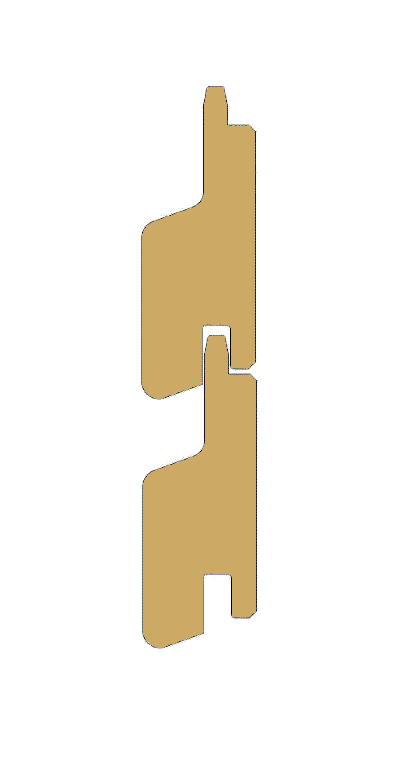 35х90 2,0-4,0 1200 1950 2700 3600  
Мираж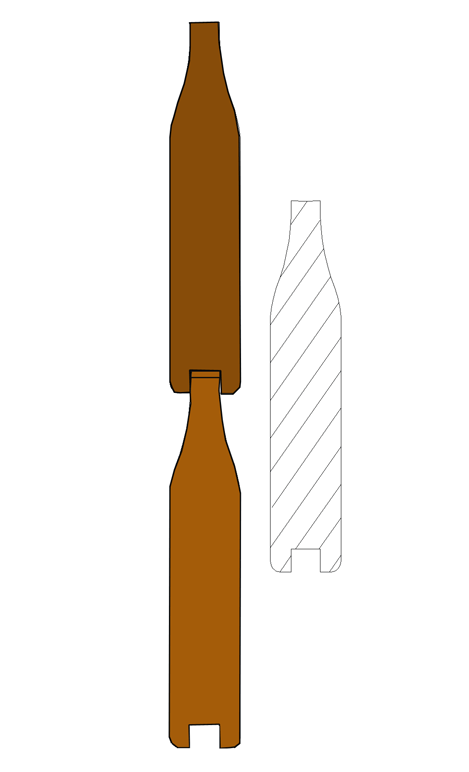 35х140
35х190 2,0-6,0 1200 2300 2900 3800 ВидСечениеДлинаЛиственницаЛиственницаЛиственницаЛиственницаВидСечениеДлинаCорт и цена за м.кв.Cорт и цена за м.кв.Cорт и цена за м.кв.Cорт и цена за м.кв.ВидСечениеДлинаСABПримаЭкстра 
Профиль обшивки "Американка"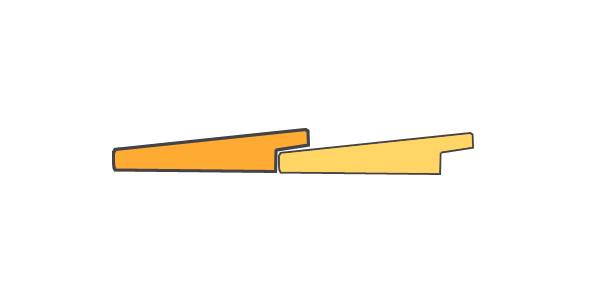 20х140
20х90 2,0-6,0 680 1 100 1 600 1 900  
Профиль обшивки "Американка"27х140
27х90 2,0-6,0 880 1 600 2 050 2 500  
Профиль обшивки "Американка"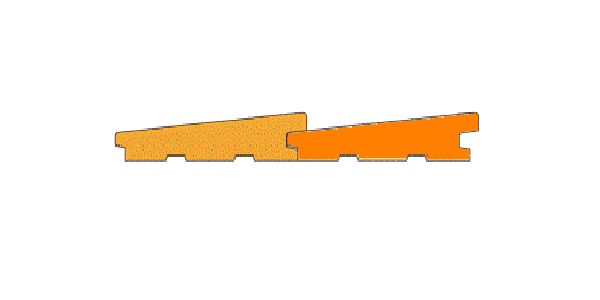 20х140
20х90 2,0-6,0 680 1 100 1 600 2 100  
Профиль обшивки "Американка"27х140
27х90 2,0-6,0 880 1 600 2 050 2 500 ВидСечениеДлинаЛиственница Лиственница Лиственница Лиственница ВидСечениеДлинаCорт и цена за м2 Cорт и цена за м2 Cорт и цена за м2 Cорт и цена за м2 ВидСечениеДлинаСABПримаЭкстра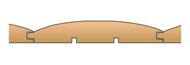 20х902,0 - 6,07001 2001 5001 90035х1352,0 - 6,01 1002 0002 6003 30045х1852,0 - 6,01 4002 6503 6004 400ВидСечениеСечениеДлина, м.ЛиственницаЛиственницаВидСечениеСечениеДлина, м.Сорт и цена за м.пог.Сорт и цена за м.пог.ВидТолщинаШиринаДлина, м.АВЭкстра
Европлинтус, массивный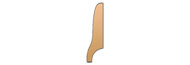 20902 - 6170260
Плинтус «Сапожок», срощенный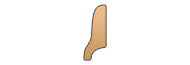 204034060
Плинтус «Сапожок», массивный2050270100
Плинтус «Сапожок», массивный2540490140
Плинтус «Сапожок», массивный35652 - 6210322
Плинтус «Лодочка», срощенный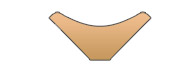 184034060
Плинтус «Лодочка», срощенный205035590
Плинтус «Лодочка», массивный20352,0 - 6,0
Плинтус «Лодочка», массивный20452,0 - 6,0
Плинтус «Лодочка», массивный201102,0 - 6,0200300
Уголок наружный, массивный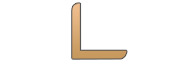 35352,0 - 6,0140180
Уголок наружный, массивный45452,0 - 6,0235290
Уголок наружный, массивный45682,0 - 6,0355440
Наличник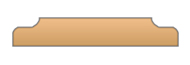 20902,0 - 6,0100150
Наличник201402,0 - 6,0150250
Раскладка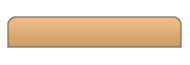 7352,0 - 6,03550
Раскладка7452,0 - 6,04560
Рейка10352,0 - 6,03555
Рейка10452,0 - 6,04565ВидСечениеДлинаЛиственницаЛиственницаЛиственницаЛиственницаВидСечениеДлинаCорт и цена за м.кв.Cорт и цена за м.кв.Cорт и цена за м.кв.Cорт и цена за м.кв.ВидСечениеДлинаСABПримаЭкстра
Четверть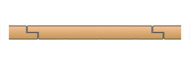 20х90
20х115
20х1402,0 - 6,05809501 3001 600
Четверть20х165
20х1902,0 - 6,06501 2001 5001 900НаименованиеСечениеСечениеЦена за шт.НаименованиеВнешняяПосадочнаяЦена за шт.
Заглушки13811
Заглушки151014
Заглушки161214
Заглушки181414
Заглушки201214
Заглушки201614
Заглушки221414
Заглушки251614
Заглушки252020
Заглушки302020
Заглушки332520
Заглушки353022
Заглушки413527НаименованиеДиаметрЦена за шт.
Шкант10100ЛиственницаЛиственницаЛиственницаЛиственницаЛиственницаЛиственницаЛиственницаНаименованиеСечениеСечениеДлина, мCорт и цена руб./м3Cорт и цена руб./м3Cорт и цена руб./м3НаименованиеТолщинаШиринаДлина, мВторойПервыйОтборный
Доска обрезная, лиственница 
(камерной сушки 12% +/- 3%)20 
25100 
125 
1502,0 - 6,0250003200050000
Доска обрезная, лиственница 
(камерной сушки 12% +/- 3%)25 
50175 
2002,0 - 6,0260003300053000
Доска обрезная, лиственница 
(камерной сушки 12% +/- 3%)32 100 
125 
1502,0 - 6,0250003200050000
Доска обрезная, лиственница 
(камерной сушки 12% +/- 3%)40100 
125 
1502,0 - 6,0250003200050000
Доска обрезная, лиственница 
(камерной сушки 12% +/- 3%)50100 
125 
150 2,0 - 6,0250003200050000
Доска обрезная, лиственница 
(естественной влажности)27 
34 
43 100 
133 
157 
184 
2102,0 - 6,02200024500
Доска обрезная, лиственница 
(естественной влажности)53 100 
133 
157 
184 
2102,0 - 6,02350025500ДубДубНоменклатураЦена, руб. за 1 м3Дуб доска 30 мм АВ обрезная (100+ мм)Дуб доска 30 мм АВ обрезная (100+ мм)Доска обрезная сухая дуб 30 мм s1 (300-500) АВ25 000Доска обрезная сухая дуб 30 мм s1 (500-999) АВ32 000Доска обрезная сухая дуб 30 мм s2 (1000-1499) АВ46 500Доска обрезная сухая дуб 30 мм s3 (1500-1999) АВ47 500Доска обрезная сухая дуб 30 мм L1 (2000-2499) АВ60 500Доска обрезная сухая дуб 30 мм L2 (2500-2999) АВ62 000Доска обрезная сухая дуб 30 мм L4 (3000-3499) АВ65 000Доска обрезная сухая дуб 30 мм L5 (3500-3999) АВ66 000Доска обрезная сухая дуб 30 мм L6 (4000+) АВ67 500Дуб доска 35 мм АВ обрезнаяДуб доска 35 мм АВ обрезнаяДоска обрезная сухая дуб 35х95/125 мм (300-900) АВ42 000Доска обрезная сухая дуб 35х95/125 мм (901-1490) АВ52 000Доска обрезная сухая дуб 35х95/125 мм (1491-1990) АВ57 500Доска обрезная сухая дуб 35х95/125 мм (1991-3000) АВ67 000Дуб доска 50 мм АВ обрезнаяДуб доска 50 мм АВ обрезнаяДоска обрезная сухая дуб 50 мм S1 (500-999) АВ47 000Доска обрезная сухая дуб 50 мм S2 (1000-1499) АВ65 000Доска обрезная сухая дуб 50 мм S3 (1500-1999) АВ68 500Доска обрезная сухая дуб 50 мм L1 (2000-2499) АВ77 000Доска обрезная сухая дуб 50 мм L2 (2500-3000) АВ78 000Ясень Ясень Ясень НоменклатураРозничная цена до 0,3 м.куб.Базовая цена больше 0,3 м3Ясень доска 30 мм АВ обрезная (100+ мм)Ясень доска 30 мм АВ обрезная (100+ мм)Ясень доска 30 мм АВ обрезная (100+ мм)Доска обрезная сухая ясень 30 мм s1 (300-500) АВ25 00023 000Доска обрезная сухая ясень 30 мм s1 (500-999) АВ32 00028 000Доска обрезная сухая ясень 30 мм s2 (1000-1499) АВ46 50042 000Доска обрезная сухая ясень 30 мм s3 (1500-1999) АВ47 50043 000Доска обрезная сухая ясень 30 мм L1 (2000-2499) АВ60 50054 000Доска обрезная сухая ясень 30 мм L2 (2500-2999) АВ62 00056 000Доска обрезная сухая ясень 30 мм L4 (3000-3499) АВ65 00060 000Доска обрезная сухая ясень 30 мм L5 (3500-3999) АВ66 00061 000Доска обрезная сухая ясень 30 мм L6 (4000+) АВ67 50062 000Ясень доска 35 мм АВ обрезнаяЯсень доска 35 мм АВ обрезнаяЯсень доска 35 мм АВ обрезнаяДоска обрезная сухая ясень 35х95/125 мм (300-900) АВ42 00040 000Доска обрезная сухая ясень 35х95/125 мм (901-1490) АВ52 00050 000Доска обрезная сухая ясень 35х95/125 мм (1491-1990) АВ57 50055 000Доска обрезная сухая ясень 35х95/125 мм (1991-3000) АВ67 00065 000Ясень доска 50 мм АВ обрезнаяЯсень доска 50 мм АВ обрезнаяЯсень доска 50 мм АВ обрезнаяДоска обрезная сухая ясень 50 мм S1 (500-999) АВ47 00041 000Доска обрезная сухая ясень 50 мм S2 (1000-1499) АВ65 00059 000Доска обрезная сухая ясень 50 мм S3 (1500-1999) АВ68 50061 000Доска обрезная сухая ясень 50 мм L1 (2000-2499) АВ77 00074 000Доска обрезная сухая ясень 50 мм L2 (2500-3000) АВ78 00075 000КедрКедрКедрКедрКедрКедрКедрНаименованиеСечениеСечениеДлина, мCорт и цена руб./м3Cорт и цена руб./м3Cорт и цена руб./м3НаименованиеТолщинаШиринаДлина, мВторойПервыйОтборный
Доска обрезная, кедр 
(камерной сушки 12% +/- 3%) 25100 
150 
2002,0 - 6,023 000 29 000 
Доска обрезная, кедр 
(камерной сушки 12% +/- 3%)32 100 
150 
2002,0 - 6,023 000 29 000 
Доска обрезная, кедр 
(камерной сушки 12% +/- 3%)40 100 
150 
2002,0 - 6,023 000 29 000 
Доска обрезная, кедр 
(камерной сушки 12% +/- 3%)50100 
150 
2002,0 - 6,023 000 29 000 ЛипаЛипаЛипаЛипаЛипаЛипаЛипаНаименованиеСечениеСечениеДлина, мCорт и цена руб./м3Cорт и цена руб./м3Cорт и цена руб./м3НаименованиеТолщинаШиринаДлина, мВторойПервыйОтборный
Доска обрезная, липа 
(камерной сушки 12% +/- 3%) 25100 
150 
2002,0 - 6,023 000 29 000 
Доска обрезная, липа 
(камерной сушки 12% +/- 3%)32 100 
150 
2002,0 - 6,023 000 29 000 
Доска обрезная, липа 
(камерной сушки 12% +/- 3%)40 100 
150 
2002,0 - 6,023 000 29 000 
Доска обрезная, липа 
(камерной сушки 12% +/- 3%)50100 
150 
2002,0 - 6,023 000 29 000 ЛиственницаЛиственницаЛиственницаЛиственницаЛиственницаВидСечениеСечениеДлина, мЦена за м3ВидТолщинаШиринаДлина, мЦена за м3Сибирская лиственница
брус обрезной (естественной влажности)751006,021 000Сибирская лиственница
брус обрезной (естественной влажности)751506,021 000Сибирская лиственница
брус обрезной (естественной влажности)1001006,018 000Сибирская лиственница
брус обрезной (естественной влажности)1001506,018 000Сибирская лиственница
брус обрезной (естественной влажности)1002006,018 000Сибирская лиственница
брус обрезной (естественной влажности)1002006,018 000Сибирская лиственница
брус обрезной (естественной влажности)1501506,018 000Сибирская лиственница
брус обрезной (естественной влажности)1501506,018 000Сибирская лиственница
брус обрезной (естественной влажности)2002006,020 000Сибирская лиственница
брус обрезной (естественной влажности)2502506,0ДоговорнаяСибирская лиственница
брус обрезной (естественной влажности)3003006,0ДоговорнаяХвоя (сосна, ель)Хвоя (сосна, ель)Хвоя (сосна, ель)Хвоя (сосна, ель)Хвоя (сосна, ель)ВидСечениеСечениеДлина, мЦена за м3ВидТолщинаШиринаДлина, мЦена за м3Хвоя (сосна, ель) 
брус обрезной (естественной влажности)751006,07 500Хвоя (сосна, ель) 
брус обрезной (естественной влажности)751506,07 500Хвоя (сосна, ель) 
брус обрезной (естественной влажности)901806,07 500Хвоя (сосна, ель) 
брус обрезной (естественной влажности)1001006,07 500Хвоя (сосна, ель) 
брус обрезной (естественной влажности)1001506,07 500Хвоя (сосна, ель) 
брус обрезной (естественной влажности)1002006,07 500Хвоя (сосна, ель) 
брус обрезной (естественной влажности)1501506,07 500Хвоя (сосна, ель) 
брус обрезной (естественной влажности)1801806,07 500Хвоя (сосна, ель) 
брус обрезной (естественной влажности)2002006,07 500Хвоя (сосна, ель) 
брус обрезной (естественной влажности)2502506,0ДоговорнаяХвоя (сосна, ель) 
брус обрезной (естественной влажности)3003006,0ДоговорнаяЛиственницаЛиственницаЛиственницаЛиственницаЛиственницаЛиственницаНаименованиеТолщинаШиринаСорт и цена за м.пог.Сорт и цена за м.пог.Сорт и цена за м.пог.НаименованиеТолщинаШиринаВторойПервыйОтборныйБрусок, лиственница, 
сухой (12% +/- 3%)2523203045Брусок, лиственница, 
сухой (12% +/- 3%)2532304055Брусок, лиственница, 
сухой (12% +/- 3%)2550405065Брусок, лиственница, 
сухой (12% +/- 3%)2575557595Брусок, лиственница, 
сухой (12% +/- 3%)3223304055Брусок, лиственница, 
сухой (12% +/- 3%)3232354560Брусок, лиственница, 
сухой (12% +/- 3%)3250506580Брусок, лиственница, 
сухой (12% +/- 3%)32757090115Брусок, лиственница, 
сухой (12% +/- 3%)4023354560Брусок, лиственница, 
сухой (12% +/- 3%)4032455570Брусок, лиственница, 
сухой (12% +/- 3%)40506080100Брусок, лиственница, 
сухой (12% +/- 3%)407585105145Брусок, лиственница, 
сухой (12% +/- 3%)5023405065Брусок, лиственница, 
сухой (12% +/- 3%)50507590120Брусок, лиственница, 
сухой (12% +/- 3%)5075105130180ЛиственницаЛиственницаЛиственницаЛиственницаЛиственницаЛиственницаНаименованиеТолщинаШиринаСорт и цена за м.пог.Сорт и цена за м.пог.НаименованиеТолщинаШиринаВторойПервыйБрусок, лиственница,
естественной влажности27332535Брусок, лиственница,
естественной влажности27523040Брусок, лиственница,
естественной влажности27774050Брусок, лиственница,
естественной влажности34333040Брусок, лиственница,
естественной влажности34523545Брусок, лиственница,
естественной влажности34775060Брусок, лиственница,
естественной влажности43333545Брусок, лиственница,
естественной влажности43524555Брусок, лиственница,
естественной влажности43776575Брусок, лиственница,
естественной влажности53334050Брусок, лиственница,
естественной влажности53525565Брусок, лиственница,
естественной влажности53778095ЛиственницаЛиственницаЛиственницаЛиственницаЛиственницаНаименованиеСечениеСечениеДлина, мЦена за м3НаименованиеТолщинаШиринаДлина, мЦена за м3Лафет, лиственница, 
естественной влажности110200-2806,020 000Лафет, лиственница, 
естественной влажности110280-3206,022 000Лафет, лиственница, 
естественной влажности133200-2806,020 000Лафет, лиственница, 
естественной влажности133280-3206,022 000Лафет, лиственница, 
естественной влажности160200-2806,020 000Лафет, лиственница, 
естественной влажности160280-3206,022 000Лафет, лиственница, 
естественной влажности185200-2806,020 000Лафет, лиственница, 
естественной влажности185280-3206,022 000Лафет, лиственница, 
естественной влажности210200-2806,024 000Лафет, лиственница, 
естественной влажности210280-3206,025 000ЛиственницаЛиственницаЛиственницаЛиственницаЛиственницаЛиственницаЛиственницаНаименованиеСечениеСечениеДлина, мЦена за м3Цена за м3Цена за м3НаименованиеТолщинаШиринаДлина, мВторойПервыйОтборныйНеобрезная доска, лиственница, 
сухая (12% +/- 3%)32200-2806,020 00029 00047 000Необрезная доска, лиственница, 
сухая (12% +/- 3%)32280-3606,021 00030 00048 000Необрезная доска, лиственница, 
сухая (12% +/- 3%)32360-5006,023 00032 00050 000Необрезная доска, лиственница, 
сухая (12% +/- 3%)40200-2806,020 00029 00047 000Необрезная доска, лиственница, 
сухая (12% +/- 3%)40280-3606,021 00030 00048 000Необрезная доска, лиственница, 
сухая (12% +/- 3%)40360-5006,023 00032 00050 000Необрезная доска, лиственница, 
сухая (12% +/- 3%)50200-2806,020 00029 00047 000Необрезная доска, лиственница, 
сухая (12% +/- 3%)50280-3606,021 00030 00048 000Необрезная доска, лиственница, 
сухая (12% +/- 3%)50360-5006,023 00032 00050 000Необрезная доска, лиственница, 
сухая (12% +/- 3%)66200-2806,020 00029 00047 000Необрезная доска, лиственница, 
сухая (12% +/- 3%)66280-3606,021 00030 00049 000Необрезная доска, лиственница, 
сухая (12% +/- 3%)66360-5006,0дог.дог.дог.Необрезная доска, лиственница, 
сухая (12% +/- 3%)70200-2806,021 00030 00048 000Необрезная доска, лиственница, 
сухая (12% +/- 3%)70280-3606,0дог.дог.дог.Необрезная доска, лиственница, 
сухая (12% +/- 3%)70360-5006,0дог.дог.дог.ЛиственницаЛиственницаЛиственницаЛиственницаЛиственницаЛиственницаЛиственницаНаименованиеСечениеСечениеДлина, мЦена за м3Цена за м3Цена за м3НаименованиеТолщинаШиринаДлина, мВторойПервыйОтборныйНеобрезная доска, лиственница, 
естественной влажности34200-2806,018 00024 00042 000Необрезная доска, лиственница, 
естественной влажности34280-3606,019 00025 00043 000Необрезная доска, лиственница, 
естественной влажности34360-5006,021 00027 00045 000Необрезная доска, лиственница, 
естественной влажности43200-2806,018 00024 00042 000Необрезная доска, лиственница, 
естественной влажности43280-3606,019 00025 00043 000Необрезная доска, лиственница, 
естественной влажности43360-5006,021 00027 00045 000Необрезная доска, лиственница, 
естественной влажности53200-2806,018 00024 00042 000Необрезная доска, лиственница, 
естественной влажности53280-3606,019 00025 00043 000Необрезная доска, лиственница, 
естественной влажности53360-5006,021 00027 00045 000Необрезная доска, лиственница, 
естественной влажности70200-2806,018 00024 00042 000Необрезная доска, лиственница, 
естественной влажности70280-3606,019 00025 00043 000Необрезная доска, лиственница, 
естественной влажности70360-5006,021 00027 00045 000Необрезная доска, лиственница, 
естественной влажности77200-2806,019 00025 00042 000Необрезная доска, лиственница, 
естественной влажности77280-3606,020 00026 00044 000Необрезная доска, лиственница, 
естественной влажности77360-5006,022 00028 00046 000ДубДубНоменклатураЦена, руб. за 1 м3Дуб доска 30мм необрезная (120+мм)Дуб доска 30мм необрезная (120+мм)Доска необрезная сухая дуб 30 мм S3 (1500-1999) АВ40 700Доска необрезная сухая дуб 30 мм L1 (2000-2499) АВ48 400Доска необрезная сухая дуб 30 мм L2 (2500-2999) АВ49 500Доска необрезная сухая дуб 30 мм L4 (3000-3499) АВ50 600Доска необрезная сухая дуб 30 мм L6 (4000+) АВ51 700Дуб доска 35мм необрезнаяДуб доска 35мм необрезнаяДоска необрезная сухая дуб 35 мм S3 (1500-1999) АВ52 000Доска необрезная сухая дуб 35 мм L1 (2000-2499) АВ55 000Доска необрезная сухая дуб 35 мм L2 (2500-2999) АВ63 500Доска необрезная сухая дуб 35 мм L4 (3000-3499) АВ66 000Дуб доска 50 мм необрезнаяДуб доска 50 мм необрезнаяДоска необрезная сухая дуб 50 мм S2 (1000-1499) АВ56 000Доска необрезная сухая дуб 50 мм S3 (1500-1999) АВ56 000Доска необрезная сухая дуб 50 мм L1 (2000-2499) АВ66 500Доска необрезная сухая дуб 50 мм L2 (2500-2999) АВ67 500Доска необрезная сухая дуб 50 мм L2 (3000+) АВ72 500Ясень Ясень Ясень НоменклатураРозничная цена до 0,3 м.куб.Базовая цена больше 0,3 м3ясень доска 30мм необрезная (120+мм)ясень доска 30мм необрезная (120+мм)ясень доска 30мм необрезная (120+мм)Доска необрезная сухая ясень 30 мм S3 (1500-1999) АВ40 70037 000Доска необрезная сухая ясень 30 мм L1 (2000-2499) АВ48 40044 000Доска необрезная сухая ясень 30 мм L2 (2500-2999) АВ49 50045 000Доска необрезная сухая ясень 30 мм L4 (3000-3499) АВ50 60046 000Доска необрезная сухая ясень 30 мм L6 (4000+) АВ51 70047 000Ясень доска 35мм необрезнаяЯсень доска 35мм необрезнаяЯсень доска 35мм необрезнаяДоска необрезная сухая ясень 35 мм S3 (1500-1999) АВ52 00048 000Доска необрезная сухая ясень 35 мм L1 (2000-2499) АВ55 00050 000Доска необрезная сухая ясень 35 мм L2 (2500-2999) АВ63 50060 000Доска необрезная сухая ясень 35 мм L4 (3000-3499) АВ66 00064 000Ясень доска 50 мм необрезнаяЯсень доска 50 мм необрезнаяЯсень доска 50 мм необрезнаяДоска необрезная сухая ясень 50 мм S2 (1000-1499) АВ56 00051 000Доска необрезная сухая ясень 50 мм S3 (1500-1999) АВ56 00051 000Доска необрезная сухая ясень 50 мм L1 (2000-2499) АВ66 50061 100Доска необрезная сухая ясень 50 мм L2 (2500-2999) АВ67 50062 300Доска необрезная сухая ясень 50 мм L2 (3000+) АВ72 50068 000КедрКедрКедрКедрКедрКедрКедрНаименованиеСечениеСечениеДлина, мCорт и цена руб./м3Cорт и цена руб./м3Cорт и цена руб./м3НаименованиеТолщинаШиринаДлина, мВторойПервыйОтборный
Доска необрезная, кедр 
(камерной сушки 12% +/- 3%) 25250-500 623 000 29 000 
Доска необрезная, кедр 
(камерной сушки 12% +/- 3%)32 250-500 623 000 29 000 
Доска необрезная, кедр 
(камерной сушки 12% +/- 3%)40 250-500 623 000 29 000 
Доска необрезная, кедр 
(камерной сушки 12% +/- 3%)50250-500 623 000 29 000 ЛипаЛипаЛипаЛипаЛипаЛипаЛипаНаименованиеСечениеСечениеДлина, мCорт и цена руб./м3Cорт и цена руб./м3Cорт и цена руб./м3НаименованиеТолщинаШиринаДлина, мВторойПервыйОтборный
Доска необрезная, липа 
(камерной сушки 12% +/- 3%) 25250-500 623 000 29 000 
Доска необрезная, липа 
(камерной сушки 12% +/- 3%)32 250-500 623 000 29 000 
Доска необрезная, липа 
(камерной сушки 12% +/- 3%)40 250-500 623 000 29 000 
Доска необрезная, липа 
(камерной сушки 12% +/- 3%)50250-500 623 000 29 000 ВидСечениеСечениеДлинаСорт и цена за м.куб.Сорт и цена за м.куб.Сорт и цена за м.куб.ВидТолщинаШиринаДлина21Cибирская лиственницадоска обрезная(естественной влажности)27
34
43107
1572,0 - 6,022 00024 500Cибирская лиственницадоска обрезная(естественной влажности)53107
1572,0 - 6,023 50025 500Cибирская лиственницадоска обрезная(сухая 12% +/- 2%)25
32
40
50100
1502,0 - 6,025 00032 000НаименованиеТолщинаШиринаСорт и цена за м.кв.Сорт и цена за м.кв.НаименованиеТолщинаШиринаСорт 2Сорт 1Доска обрезная, лиственница
сухая (12% +/- 3%)25100
150630800Доска обрезная, лиственница
сухая (12% +/- 3%)32100
1508001020Доска обрезная, лиственница
сухая (12% +/- 3%)40100
15010001280Доска строганная, лиственница
сухая (12% +/- 3%)2090
140580950Доска строганная, лиственница
сухая (12% +/- 3%)2790
1407801250Доска строганная, лиственница
сухая (12% +/- 3%)3590
1409801600ВидСечениеСечениеДлинаСорт и цена за м.куб.Сорт и цена за м.куб.Сорт и цена за м.куб.ВидТолщинаШиринаДлина21Cибирская лиственницадоска обрезная(естественной влажности)53107
1572,0 - 6,020 00023 000Cибирская лиственницадоска обрезная(сухая 12% +/- 3%)40
50100
1502,0 - 6,023 00030 000Cибирская лиственницадоска строганная(сухая 12% +/- 3%)35
4590
1402,0 - 6,028 50050 000ЛиственницаЛиственницаЛиственницаЛиственницаЛиственницаЛиственницаЛиственницаЛиственницаИзделиеРазмерыРазмерыРазмерыЦена, руб./м2Цена, руб./м2Цена, руб./м2Цена, руб./м2ИзделиеРазмерыРазмерыРазмерыСрощенныеСрощенныеЦельноламельныеЦельноламельныеИзделиеТолщинаШиринаДлина ЭкстраАВЭкстраАВЩиты18200;300;400;6002,0 - 6,01 4001 0001 7001 300Щиты40200;300;400;6002,0 - 6,02 8002 0003 4002 600Щиты50200;300;400;6002,0 - 6,03 5002 5004 2503 250Подоконники40200;300;400;6002,0 - 6,02 8002 0003 4002 600Столешницы40800;1000;12001,0 - 3,03 0002 2003 6002 700Хвоя (сосна, ель)Хвоя (сосна, ель)Хвоя (сосна, ель)Хвоя (сосна, ель)Хвоя (сосна, ель)Хвоя (сосна, ель)Хвоя (сосна, ель)Хвоя (сосна, ель)ИзделиеРазмерыРазмерыРазмерыЦена, руб./м2Цена, руб./м2Цена, руб./м2Цена, руб./м2ИзделиеРазмерыРазмерыРазмерыСрощенныеСрощенныеЦельноламельныеЦельноламельныеИзделиеТолщинаШиринаДлина ЭкстраАВЭкстраАВЩиты18200;300;400;6002,0 - 6,09005401 080720Щиты40200;300;400;6002,0 - 6,02 0001 2002 4001 600Щиты50200;300;400;6002,0 - 6,02 5001 5003 0002 000Щиты60200;300;400;6002,0 - 6,03 0001 8003 6002 400Подоконники40200;300;400;6002,0 - 6,02 0001 2002 4001 600Столешницы40800;1000;12001,0 - 3,02 2001 3002 6001 700Фальшбалка формой ПФальшбалка формой ПФальшбалка формой ПФальшбалка формой ПФальшбалка формой ПФальшбалка формой ПИзделиеРазмерыРазмерыРазмерыЦена за м.пог.Цена за м.пог.ИзделиеТолщинаШиринаДлинаАВЭкстраЛиственницаЛиственницаЛиственницаЛиственницаЛиственницаЛиственницаФальшбалка501000,5 - 6,0700900Фальшбалка1001000,5 - 6,01 0501 350Фальшбалка1001500,5 - 6,01 2001 600Фальшбалка1002000,5 - 6,01 4001 800Фальшбалка1501500,5 - 6,01 6002 000Фальшбалка1502000,5 - 6,01 7502 250Фальшбалка2002000,5 - 6,02 1002 700Сосна европейскаяСосна европейскаяСосна европейскаяСосна европейскаяСосна европейскаяСосна европейскаяФальшбалка501000,5 - 6,0600---Фальшбалка1001000,5 - 6,0900---Фальшбалка1001500,5 - 6,01 050---Фальшбалка1002000,5 - 6,01 200---Фальшбалка1501500,5 - 6,01 350---Фальшбалка1502000,5 - 6,01 500---Фальшбалка2002000,5 - 6,01 800---Фальшбалка формой ГФальшбалка формой ГФальшбалка формой ГФальшбалка формой ГФальшбалка формой ГФальшбалка формой ГИзделиеРазмерыРазмерыРазмерыЦена за м.пог.Цена за м.пог.ИзделиеТолщинаШиринаДлинаАВЭкстраЛиственницаЛиственницаЛиственницаЛиственницаЛиственницаЛиственницаФальшбалка501000,5 - 6,0500700Фальшбалка1001000,5 - 6,0700900Фальшбалка1001500,5 - 6,09001 100Фальшбалка1002000,5 - 6,01 0501 350Фальшбалка1501500,5 - 6,01 0501 350Фальшбалка1502000,5 - 6,01 2001 600Фальшбалка2002000,5 - 6,01 4001 800Сосна европейскаяСосна европейскаяСосна европейскаяСосна европейскаяСосна европейскаяСосна европейскаяФальшбалка501000,5 - 6,0450---Фальшбалка1001000,5 - 6,0600---Фальшбалка1001500,5 - 6,0750---Фальшбалка1002000,5 - 6,0900---Фальшбалка1501500,5 - 6,0900---Фальшбалка1502000,5 - 6,01 050---Фальшбалка2002000,5 - 6,01 200---Клееный брусКлееный брусКлееный брусКлееный брусКлееный брусКлееный брусИзделиеРазмерыРазмерыРазмерыЦена, руб./м3Цена, руб./м3ИзделиеРазмерыРазмерыРазмерыСрощенныйСрощенныйИзделиеТолщинаШиринаДлина ЭкстраАВЛиственницаЛиственницаЛиственницаЛиственницаЛиственницаЛиственницаКлееный брус, декоративный80802,0 - 6,070 00050 000Клееный брус, декоративный1001002,0 - 6,070 00050 000Клееный брус, декоративный1501502,0 - 6,070 00045 000Клееный брус, декоративный2002002,0 - 6,070 00050 000Хвоя (сосна, ель)Хвоя (сосна, ель)Хвоя (сосна, ель)Хвоя (сосна, ель)Хвоя (сосна, ель)Хвоя (сосна, ель)Клееный брус, декоративный1001002,0 - 6,030 000Клееный брус, декоративный1002002,0 - 6,030 000Клееный брус, декоративный1501502,0 - 6,030 000Клееный брус, декоративный2002002,0 - 6,030 000Клееная балкаКлееная балкаКлееная балкаКлееная балкаКлееная балкаИзделиеРазмерыРазмерыРазмерыЦена, руб./м3ИзделиеРазмерыРазмерыРазмерыСрощеннаяИзделиеТолщинаШиринаДлина ВизуальныйЛиственницаЛиственницаЛиственницаЛиственницаЛиственницаЛиственницаКлееная балка904002,0 - 12,055 00055 000Клееная балка1102002,0 - 12,055 00055 000Клееная балка1401402,0 - 12,055 00055 000Клееная балка1402002,0 - 12,055 00055 000Клееная балка1601602,0 - 12,055 00055 000Клееная балка1602002,0 - 12,055 00055 000Клееная балка1902002,0 - 12,055 00055 000Хвоя (сосна, ель)Хвоя (сосна, ель)Хвоя (сосна, ель)Хвоя (сосна, ель)Хвоя (сосна, ель)Хвоя (сосна, ель)Клееная балка1401402,0 - 12,035 00035 000Клееная балка1402002,0 - 12,035 00035 000Клееная балка1902002,0 - 12,035 00035 000Оконный брусОконный брусОконный брусОконный брусОконный брусИзделиеРазмерыРазмерыЦена, руб./м3Цена, руб./м3ИзделиеТолщинаШиринаСрощенный
(6 м.)Цельноламельный
(0,9 - 3,8 м.)ЛиственницаЛиственницаЛиственницаЛиственницаЛиственницаОконный брус848655 00063 000Оконный брус8411658 00065 000Оконный брусОконный брусОконный брусОконный брусОконный брусИзделиеРазмерыРазмерыРазмерыЦена, руб./м3Цена, руб./м3ИзделиеТолщинаШиринаДлинаДубДубДубДубДубОконный брус84/11286500-800115 000Оконный брус84/11286900-1300125 000Оконный брус84/112861400-1900140 000Оконный брус84/112862000-2500148 000Оконный брус84/112862600-2900170 000Оконный брус84/112863000-4000дог.Оконный брус84/112116600-800130 000Оконный брус84/112116900-1300140 000Оконный брус84/1121161400-1900155 000Оконный брус84/1121162000-2500170 000Оконный брус84/1121162600-2900190 000Оконный брус84/1121163000-4000дог.Оконный брусОконный брусОконный брусОконный брусОконный брусИзделиеРазмерыРазмерыРазмерыЦена, руб./м3Цена, руб./м3ИзделиеТолщинаШиринаДлинаДубДубДубДубДубБрус клееный65/90/120120-2801000-3000от 170 000ЛиственницаЛиственницаЛиственницаЛиственницаЛиственницаВид изделияРазмерыРазмерыЦена за м.пог.Цена за м.пог.Вид изделияТолщина (В)Ширина (А)ЭкстраАВОкосячка
(Боковая №1,
Боковая №2,
Верхняя, нижняя)9022520501800Окосячка
(Боковая №1,
Боковая №2,
Верхняя, нижняя)9024521501900Окосячка
(Боковая №1,
Боковая №2,
Верхняя, нижняя)9026522502000Окосячка
(Боковая №1,
Боковая №2,
Верхняя, нижняя)9028523502100Окосячка
(Боковая №1,
Боковая №2,
Верхняя, нижняя)10022520501800Окосячка
(Боковая №1,
Боковая №2,
Верхняя, нижняя)10024521501900Окосячка
(Боковая №1,
Боковая №2,
Верхняя, нижняя)10026522502000Окосячка
(Боковая №1,
Боковая №2,
Верхняя, нижняя)10028523502100Окосячка
(Боковая №1,
Боковая №2,
Верхняя, нижняя)11022521501900Окосячка
(Боковая №1,
Боковая №2,
Верхняя, нижняя)11024522502000Окосячка
(Боковая №1,
Боковая №2,
Верхняя, нижняя)11026523502100Окосячка
(Боковая №1,
Боковая №2,
Верхняя, нижняя)11028524502200Окосячка
(Боковая №1,
Боковая №2,
Верхняя, нижняя)12022521501900Окосячка
(Боковая №1,
Боковая №2,
Верхняя, нижняя)12024522502000Окосячка
(Боковая №1,
Боковая №2,
Верхняя, нижняя)12026523502100Окосячка
(Боковая №1,
Боковая №2,
Верхняя, нижняя)12028524502200ЛиственницаЛиственницаЛиственницаЛиственницаЛиственницаЛиственницаЛиственницаЛиственницаИзделиеРазмерыРазмерыРазмерыЦена, руб./м2Цена, руб./м2Цена, руб./м2Цена, руб./м2ИзделиеРазмерыРазмерыРазмерыСрощенныеСрощенныеЦельноламельныеЦельноламельныеИзделиеТолщинаШиринаДлина ЭкстраАВЭкстраАВСтупени40200;300;400;6000,8 - 2,02 8002 0003 4002 600Подступенки18150;200;2500,8 - 2,01 4001 0001 7001 300Площадки40800;1000;12000,8 - 2,03 0002 2003 6002 700Площадки50800;1000;12000,8 - 2,03 7502 7504 5003 350Площадки60800;1000;12000,8 - 2,04 5003 3005 4004 000Площадки70800;1000;12000,8 - 2,05 2503 8506 3004 700Тетива50300;400;6002,0 - 6,03 5002 5004 2503 250Тетива60300;400;6002,0 - 6,04 2003 0005 1003 900Цена за м.пог.Поручни45682,0-6,0400Поручни50702,0 - 6,0600Цена за шт.Столбы80801 2001 300Столбы90901 100800Столбы1001001 200800Балясины5050900400Хвоя (сосна, ель)Хвоя (сосна, ель)Хвоя (сосна, ель)Хвоя (сосна, ель)Хвоя (сосна, ель)Хвоя (сосна, ель)Хвоя (сосна, ель)Хвоя (сосна, ель)ИзделиеРазмерыРазмерыРазмерыЦена, руб./м2Цена, руб./м2Цена, руб./м2Цена, руб./м2ИзделиеРазмерыРазмерыРазмерыСрощенныеСрощенныеЦельноламельныеЦельноламельныеИзделиеТолщинаШиринаДлина ЭкстраАВЭкстраАВСтупени40200;300;400;6000,8 - 2,02 0001 2002 4001 600Подступенки18150;200;2500,8 - 2,09005401 080720Площадки40800;1000;12000,8 - 2,02 2001 3002 6001 700Площадки50800;1000;12000,8 - 2,02 7501 6003 2502 100Площадки60800;1000;12000,8 - 2,03 3001 9003 9002 520Площадки70800;1000;12000,8 - 2,03 8502 2004 5502 940Тетива50300;400;6002,0 - 6,02 5001 5003 0002 000Тетива60300;400;6002,0 - 6,03 0001 8003 6002 400Цена за м.пог.Поручни45652,0 - 6,0200Цена за шт.Столбы90901 100500Балясины5050900150ИзделиеСечениеСечениеДлинаЦена, руб./м3ИзделиеТолщинаШиринаДлинаЦена, руб./м3ЛиственницаЛиственницаЛиственницаЛиственницаЛиственницаПрофилированный клееный брус1401502,0 - 12,045 000Профилированный клееный брус1902002,0 - 12,045 000Хвоя (сосна, ель)Хвоя (сосна, ель)Хвоя (сосна, ель)Хвоя (сосна, ель)Хвоя (сосна, ель)Профилированный клееный брус1401502,0 - 12,030 000Профилированный клееный брус1902002,0 - 12,030 000Поставка вагономПоставка вагономПоставка вагономПоставка вагономПоставка вагономИзделиеДиаметр, ммДлина, мЦена, руб./м3Цена, руб./м3ИзделиеДиаметр, ммДлина, мВ кореБез корыCибирская лиственница
пиловочник140-240до 6,010 00012 500Cибирская лиственница
пиловочник260-300до 6,011 00013 500Cибирская лиственница
пиловочник320-380до 6,012 50015 000Cибирская лиственница
пиловочник400 и вышедо 6,0ДоговорнаяДоговорнаяАнгарская сосна
пиловочник140-240до 6,09 00011 500Ангарская сосна
пиловочник260-300до 6,010 00012 500Ангарская сосна
пиловочник320-380до 6,011 50014 000Ангарская сосна
пиловочник400 и вышедо 6,0ДоговорнаяДоговорнаяПоставка машинами (с доставкой до покупателя)Поставка машинами (с доставкой до покупателя)Поставка машинами (с доставкой до покупателя)Поставка машинами (с доставкой до покупателя)Поставка машинами (с доставкой до покупателя)ИзделиеДиаметр, ммДлина, мЦена, руб./м3Цена, руб./м3ИзделиеДиаметр, ммДлина, мВ кореБез корыCибирская лиственница
пиловочник140-240до 6,011 60014 100Cибирская лиственница
пиловочник260-300до 6,012 60015 100Cибирская лиственница
пиловочник320-380до 6,014 10016 600Cибирская лиственница
пиловочник400 и вышедо 6,0ДоговорнаяДоговорнаяАнгарская сосна
пиловочник140-240до 6,010 20012 700Ангарская сосна
пиловочник260-300до 6,011 20013 700Ангарская сосна
пиловочник320-380до 6,012 70015 200Ангарская сосна
пиловочник400 и вышедо 6,0ДоговорнаяДоговорнаяКедр
пиловочник240-300до 6,011 00013 500Кедр
пиловочник320-380до 6,012 50015 000Кедр
пиловочник400 и вышедо 6,0ДоговорнаяДоговорнаяПоставка машиной (с доставкой до покупателя)Поставка машиной (с доставкой до покупателя)Поставка машиной (с доставкой до покупателя)Поставка машиной (с доставкой до покупателя)Поставка машиной (с доставкой до покупателя)ИзделиеДиаметр, ммДлина, мЦена, руб./м3Цена, руб./м3ИзделиеДиаметр, ммДлина, мПогонажКонструктивCибирская лиственница
Оцилиндрованное бревно180/200до 6,013 50015 500Cибирская лиственница
Оцилиндрованное бревно220/240до 6,014 50016 500Cибирская лиственница
Оцилиндрованное бревно260до 6,015 00017 000Cибирская лиственница
Оцилиндрованное бревно280до 6,015 50017 500Cибирская лиственница
Оцилиндрованное бревно300/320/340до 6,0ДоговорнаяДоговорнаяАнгарская сосна
Оцилиндрованное бревно180/200до 6,012 50015 000Ангарская сосна
Оцилиндрованное бревно220/240до 6,013 50015 500Ангарская сосна
Оцилиндрованное бревно260до 6,014 00016 000Ангарская сосна
Оцилиндрованное бревно280до 6,014 50016 500Ангарская сосна
Оцилиндрованное бревно300/320/340до 6,0ДоговорнаяДоговорнаяКедр
Оцилиндрованное бревно180/220до 6,015 50018 000Кедр
Оцилиндрованное бревно240/260до 6,016 50019 000Кедр
Оцилиндрованное бревно280до 6,018 00020 500Кедр
Оцилиндрованное бревно300/320/340до 6,0ДоговорнаяДоговорнаяРозницаРозницаРозницаРозницаРозницаИзделиеДиаметр, ммДлина, мЦена, руб./м3Цена, руб./м3ИзделиеДиаметр, ммДлина, мПогонажКонструктивCибирская лиственница
Оцилиндрованное бревно180/200до 6,016 00018 000Cибирская лиственница
Оцилиндрованное бревно220/240до 6,017 00019 000Cибирская лиственница
Оцилиндрованное бревно260до 6,017 50019 500Cибирская лиственница
Оцилиндрованное бревно280до 6,018 00020 000Cибирская лиственница
Оцилиндрованное бревно300/320/340до 6,0ДоговорнаяДоговорнаяАнгарская сосна
Оцилиндрованное бревно180/200до 6,015 00017 500Ангарская сосна
Оцилиндрованное бревно220/240до 6,016 00018 000Ангарская сосна
Оцилиндрованное бревно260до 6,016 50018 500Ангарская сосна
Оцилиндрованное бревно280до 6,017 00019 000Ангарская сосна
Оцилиндрованное бревно300/320/340до 6,0ДоговорнаяДоговорнаяКедр
Оцилиндрованное бревно180/220до 6,018 00020 500Кедр
Оцилиндрованное бревно240/260до 6,019 00021 500Кедр
Оцилиндрованное бревно280до 6,020 50023 000Кедр
Оцилиндрованное бревно300/320/340до 6,0ДоговорнаяДоговорнаяИзделиеДиаметр, ммДлина, мЦена, руб./м3Лиственница 
бревно строганное140-240до 6,017 500Лиственница 
бревно строганное260-300до 6,018 500Лиственница 
бревно строганное320-380до 6,020 000Лиственница 
бревно строганное400 и вышедо 6,0ДоговорнаяАнгарская сосна 
бревно строганное140-240до 6,016 500Ангарская сосна 
бревно строганное260-300до 6,017 500Ангарская сосна 
бревно строганное320-380до 6,019 000Ангарская сосна 
бревно строганное400 и вышедо 6,0ДоговорнаяКедр 
бревно строганное240-300до 6,018 500Кедр 
бревно строганное320-380до 6,020 000Кедр 
бревно строганное400 и вышедо 6,0ДоговорнаяИзделиеРазмеры (Длина)Цена за м.кв.Гонт лиственница4001500Бесцветное масло с воскомБесцветное масло с воскомБесцветное масло с воскомБесцветное масло с воскомБесцветное масло с воскомБесцветное масло с воскомАртикулНаименованиеОбъем, лРозничная цена, руб.РасходСтоимость покрытия кв.м. / руб.101003-07глянцевое1,03 80017 кв.м. в 2 слоя224101001-07матовое 1,03 80017 кв.м. в 2 слоя224101001-09матовое2,59 00042 кв.м. в 2 слоя212101002-07шелковисто-матовое1,03 80017 кв.м. в 2 слоя224101002-09шелковисто-матовое2,59 00042 кв.м. в 2 слоя212наборнабор 2.5 л х 10 шт 
любой базовый цвет 25,070 000300 кв.м. в 2 слоя233Цветное масло с воском. Базовые цветаЦветное масло с воском. Базовые цветаЦветное масло с воском. Базовые цветаЦветное масло с воском. Базовые цветаЦветное масло с воском. Базовые цветаЦветное масло с воском. Базовые цветаАртикулНаименованиеОбъем, лРозничная цена, руб.РасходСтоимость покрытия кв.м. / руб.102001-07белое1,03 80017 кв.м. в 2 слоя224102001-09белое 1,03 80017 кв.м. в 2 слоя224102017-07белое серия интенсив1,04 50017 кв.м. в 2 слоя265102003-07дуб1,04 50017 кв.м. в 2 слоя265102004-07темный дуб1,04 50017 кв.м. в 2 слоя265102006-07эбеновое дерево1,04 50017 кв.м. в 2 слоя265102008-07коричневое1,04 50017 кв.м. в 2 слоя265102009-07золото1,07 00017 кв.м. в 2 слоя412наборнабор 2.5 л х 10 шт или 1 л х 25 шт 
любой базовый цвет, кроме "золото" 25,090 000425 кв.м. в 2 слояя212Цветное масло с воском. Колеровка по каталогу компанииЦветное масло с воском. Колеровка по каталогу компанииЦветное масло с воском. Колеровка по каталогу компанииЦветное масло с воском. Колеровка по каталогу компанииЦветное масло с воском. Колеровка по каталогу компанииЦветное масло с воском. Колеровка по каталогу компанииАртикулНаименованиеОбъем, лРозничная цена, руб.РасходСтоимость покрытия кв.м. / руб.-цвет по каталогу компании1,04 50017 кв.м. в 2 слоя265-цвет по каталогу компании 2,510 00042 кв.м. в 2 слоя235101001-09матовое2,59 00042 кв.м. в 2 слоя212101002-07шелковисто-матовое1,03 80017 кв.м. в 2 слоя224наборнабор 2.5 л х 10 шт или 1 л х 25 шт 
цвет по каталогу компании 25,090 000425 кв.м. в 2 слоя212Сопутствующие материалыСопутствующие материалыСопутствующие материалыСопутствующие материалыСопутствующие материалыСопутствующие материалыАртикулНаименованиеОбъем, лРозничная цена, руб.РасходСтоимость покрытия кв.м. / руб.101005-05бесцветное масло для столешниц и мебели0,52 50017 кв.м. в 2 слоя294108001-07средство по уходу за полом 1,02 50050 мл на 5 л воды294108003-07полироль для восстановления пола1,03 00050-70 кв.м. в 1 слой294101072-07cпециальный растворитель 1,01 200-294101073-02отвердитель0,1251 200125 мл на 2.5 л масла294Пробники Пробники Пробники Пробники Пробники Пробники АртикулНаименованиеОбъем, лРозничная цена, руб.РасходСтоимость покрытия кв.м. / руб.-образец масла Glimtreх 100 мл0,1  50017 кв.м. в 2 слоя294